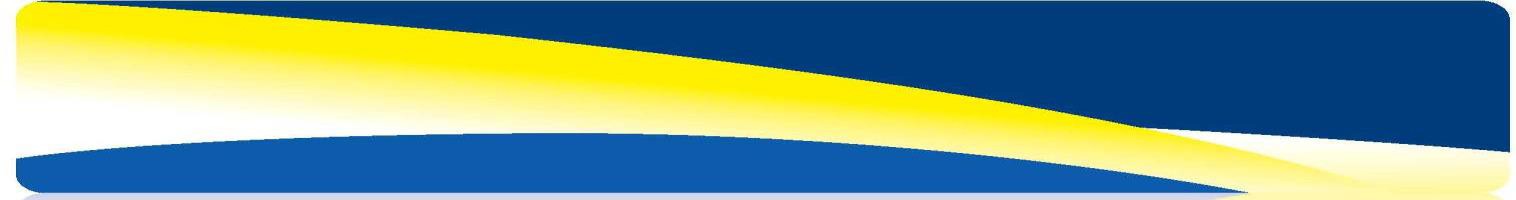 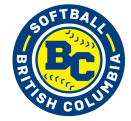   		Minor Advisory Council Minutes July 31,2022 6:30 p.m.In attendance: D1 Bill Hawkins, D2 Al Charlesworth, D5 Baukje Edamura, D6 Liz Lee, D8 Deb Vinters, D9 Lindsay Gabelhouse, D10 Margaret MacDonald, D12 & D13 Andy Ferguson, D14 Chris Young Absent:  D4 Marg LeSage, D7 Kevin Langley, D15 Kara Lingman (D3 and D11 are vacant)Call to order 7:10 p.m.Establish quorum – 27 votes in attendance – 11 districts representedApprove agenda Approve June 5 minutes - tabledBusiness arising:  Feedback and vote on Motion: Minors playing in Men’s and Women’s Articles 8.3 d. and 9.2 f.iv  - motion was moved Lavaughn/Second Andy – all in favour – this motion will now be put on the Softball BC website for member feedback and final vote will occur at the next MAC meeting.Feedback required for new U9, U11 and U13 LTD rules – any further recommendations?  Motions need to be written.  Motion to change rules for U11 Super teams in lower mainland and Tier 1 in Victoria?  Lavaughn requested motions from those districts who had concerns about the rules by next meeting.New business Motion to reintroduce run limits – moved Deb/Second Baukje – all in favourMotion to allow ties in round robin – moved Baukje/Second Andy – all in favourMotion to continue the age group U20C (not u19C) moved Lavaughn/second Chris – motion was discussed and an amendment was made to the motion regarding the exceptions – amended motion was approved – all in favourMotion to amend pick up rule – moved Lavaughn/second Chris – discussion suggested that there needs to be two forms created – one for in district pick ups and one with two signatures required for out of district pick ups.  Motion was approved – all in favour.U13C regional number of umpires – moved Baukje/second Andy – it was suggested that if Softball BC would pay for 2 umpires the cost would likely be added to the cost of the registration fee for teams – motion was approved – all in favour U13C regional run limits – moved Baukje/second Bill – lengthy discussion regarding this motion.  The vote was called – 25 votes in favour and 2 against.  U13C regional time limits – moved Baukje/second Andy – discussion led to an amendment to the motion – Amended motion was approved – all in favour.Motion to correct reference re: U13C regional – this is housekeeping and will be looked at by the handbook committeeLavaughn asked all coordinators to take these eight motions back to their associations to get feedback and bring the feedback to the next MAC meeting.Round table – all reported that numbers were back to pre-covid numbers or better.  Great seasons were had by all. Provincials and Regionals went well where hosted.  Some districts are getting ready for tryouts. Next meeting:  Tuesday August 30,  7:00  p.m.  Advisory Meeting adjourned 8:10 p.m.